О досрочном прекращении полномочийдепутата Собрания депутатов Шумерлинскогомуниципального округа Чувашской РеспубликиГубанова Андрея АлексеевичаВ соответствии с п. 2 ч. 10 ст. 40 Федерального закона от 06 октября 2003 года № 131- ФЗ «Об общих принципах организации местного самоуправления в Российской Федерации», п.п. 2 п.1 ст. 35 Устава Шумерлинского муниципального округа Чувашской Республики,Собрание депутатов Шумерлинского муниципального округаЧувашской Республики решило:1. Прекратить досрочно по собственному желанию полномочия депутата Собрания депутатов Шумерлинского муниципального округа Чувашской Республики по Волжскому   избирательному округу № 6 Губанова Андрея Алексеевича  с 05 июня  2024 года. 2. Настоящее решение подлежит опубликованию в периодическом печатном издании «Вестник Шумерлинского муниципального округа» и размещению на официальном сайте Шумерлинского муниципального округа в информационно – телекоммуникационной сети «Интернет».ЧĂВАШ РЕСПУБЛИКИ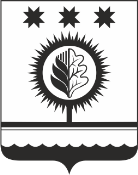 ЧУВАШСКАЯ РЕСПУБЛИКАÇĚМĚРЛЕ МУНИЦИПАЛЛĂОКРУГĔН ДЕПУТАТСЕН ПУХĂВĚЙЫШĂНУ05.06.2024 41/9 №Çемěрле хулиСОБРАНИЕ ДЕПУТАТОВШУМЕРЛИНСКОГО МУНИЦИПАЛЬНОГО ОКРУГАРЕШЕНИЕ05.06.2024 № 41/9город ШумерляПредседатель Собрания депутатов Шумерлинского муниципального округа Чувашской РеспубликиБ.Г. Леонтьев